PERLINDUNGAN HUKUM TERHADAP ANAKYANG MENJALANI PIDANA PENJARADI LEMBAGA PEMASYARAKATAN     (Studi Kasus Di Lembaga PemasyarakatanTanjung Gusta)SKRIPSIOLEH:ROBBY PRAYOGANPM: 165114010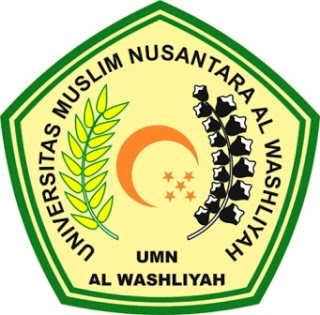 FAKULTAS HUKUMUNIVERSITAS MUSLIM NUSANTARA (UMN)AL-WASHLIYAHMEDAN2020